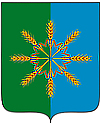 АДМИНИСТРАЦИЯ  НОВОЗЫБКОВСКОГО РАЙОНАП О С Т А Н О В Л Е Н И Еот  " 30 "  декабря  2015 года                                                                                           №  535                                                                                                                                             г. Новозыбков            В соответствии с постановлением Правительства Российской Федерации от 18 мая 2015 года № 476 «Об утверждении общих требований к порядку разработки и принятия правовых актов о нормировании в сфере закупок, содержанию указанных актов и обеспечению их исполнения», постановлением Правительства Брянской области от 18 сентября 2015 года №446-п «Об утверждении требований к порядку разработки и принятия правовых актов о нормировании в сфере закупок для обеспечения нужд Брянской области,  содержанию указанных актов и обеспечению их исполнения» администрация муниципального образования Новозыбковский район ПОСТАНОВЛЯЕТ:Утвердить требования к порядку разработки и принятия правовых актов о нормировании в сфере закупок, содержанию указанных актов и обеспечению их исполнения для муниципальных нужд муниципального образования Новозыбковский район (приложение).      2.Настоящее постановление вступает в силу с 1 января 2016 г.             3.   Контроль  за  исполнением  настоящего  распоряжения  возложить  на заместителя главы администрации, начальника  финансового  отдела администрации  Новозыбковского  района   Крисанову Д.Н.Глава администрации Новозыбковского района                                                                          В.А.ШинкоренкоСогласовано: Заместитель главы администрации района,начальник финансового отдела                                                               Д.Н.КрисановаЗаместитель главы администрации района                                            Ю.В.ПушнаяНачальник отдела экономики                                                                  З.А.ЛузикЮрисконсульт                                                                                           Е.Б.СтанчакЧернышева И.И.Утверждены            постановлением администрации            Новозыбковского района            от  30 декабря  2015 г.  № 535ТРЕБОВАНИЯк порядку разработки и принятия правовых актов о нормировании в сфере закупок, содержанию указанных актов и обеспечению их исполнения для муниципальных нужд муниципального образования Новозыбковский район Настоящие требования разработаны в соответствии с Федеральным законом от 5 апреля 2013 года № 44-ФЗ «О контрактной системе в сфере закупок товаров, работ, услуг для обеспечения государственных и муниципальных нужд», постановлением Правительства Российской Федерации от 18 мая 2015 года № 476 «Об утверждении общих требований к порядку разработки и принятия правовых актов о нормировании в сфере закупок, содержанию указанных актов и обеспечению их исполнения» постановлением Правительства Брянской области от 18 сентября 2015 года №446-п и определяют требования к порядку разработки и принятия, содержанию, обеспечению исполнения следующих правовых актов:         а) администрации муниципального образования Новозыбковский район, утверждающих:правила определения нормативных затрат на обеспечение функций органов местного самоуправления Новозыбковского района (далее – органы местного самоуправления Новозыбковского района)  и подведомственных указанным органам казенных учреждений в части закупок товаров, работ, услуг (далее - нормативные затраты);правила определения требований к отдельным видам товаров, работ, услуг (в том числе предельные цены товаров, работ, услуг), закупаемым для обеспечения муниципальных нужд Новозыбковского района;б) органов местного самоуправления Новозыбковского района, утверждающих:требования к отдельным видам товаров, работ, услуг (в том числе предельные цены товаров, работ, услуг), закупаемым самим органом местного самоуправления и подведомственными указанным органам казенными учреждениями и бюджетными учреждениями.нормативные затраты;Правовые акты, указанные в подпункте «а» пункта 1 настоящих требований, разрабатываются отделом экономики  администрации муниципального образования Новозыбковский район  в форме проектов постановлений администрации муниципального образования Новозыбковский район.Правовые акты, указанные в подпункте «б» пункта 1 настоящих требований, предусматривают право руководителя (заместителя руководителя) органа местного самоуправления Новозыбковского района утверждать нормативы количества и (или) нормативы цены товаров, работ, услуг.Органы местного самоуправления Новозыбковского района, не являющиеся одновременно субъектами бюджетного планирования, согласовывают проекты правовых актов, указанных в подпункте "б" пункта 1 настоящего документа, с субъектами бюджетного планирования, в ведении которых они находятся.Для проведения обсуждения в целях общественного контроля проекты правовых актов, указанных в пункте 1 настоящих требований, размещаются на официальном сайте муниципального образования  «Новозыбковский район».Срок проведения обсуждения в целях общественного контроля устанавливается органами местного самоуправления Новозыбковского района  и не может быть менее 7 календарных дней со дня размещения проектов правовых актов, указанных в пункте 1 настоящего документа, на официальном сайте муниципального образования  «Новозыбковский район».Органы местного самоуправления Новозыбковского района рассматривают предложения общественных объединений, юридических и физических лиц, поступившие в электронной или письменной форме, в срок, установленный указанными органами с учетом положений пункта 6 настоящего документа, в соответствии с законодательством Российской Федерации о порядке рассмотрения обращений граждан.          8. Органы местного самоуправления Новозыбковсковского района не позднее 3 рабочих дней со дня рассмотрения предложений общественных объединений, юридических и физических лиц размещают эти предложения и ответы на них в установленном порядке на официальном сайте муниципального образования  «Новозыбковский район».           9. По результатам обсуждения, в целях общественного контроля органы местного самоуправления  Новозыбковского района при необходимости принимают решения о внесении изменений в проекты правовых актов, указанных в пункте 1 настоящих требований, с учетом предложений общественных объединений, юридических и физических лиц.Проекты правовых актов, указанные в абзаце третьем подпункта «а» и абзаце втором подпункта «б» пункта 1 настоящих требований подлежат обсуждению на заседаниях общественных советов при органах местного самоуправления.         11. По результатам рассмотрения проектов правовых актов, указанных в абзаце третьем подпункта "а" и абзаце втором подпункта "б" пункта 1 настоящего документа, общественный совет принимает одно из следующих решений:           а) о необходимости доработки проекта правового акта;           б) о возможности принятия правового акта.          12. Решение, принятое общественным советом, оформляется протоколом, подписываемым всеми его членами, который не позднее 3 рабочих дней со дня принятия соответствующего решения размещается органами местного самоуправления Новозыбковского района  в установленном порядке в единой информационной системе в сфере закупок.         13. Органы местного самоуправления Новозыбковского района до 1 июня текущего финансового года принимают правовые акты, указанные в абзаце втором подпункта "б" пункта 1 настоящего документа.          При обосновании объекта и (или) объектов закупки учитываются изменения, внесенные в правовые акты, указанные в абзаце третьем подпункта "б" пункта 1 настоящего документа, до представления субъектами бюджетного планирования распределения бюджетных ассигнований в порядке, установленном финансовым органом.         14. Правовые акты, предусмотренные подпунктом "б" пункта 1 настоящего документа, пересматриваются органами местного самоуправления Новозыбковского района  не реже одного раза в год.         15. В случае принятия решения, указанного  в подпункте «а» пункта 10 настоящего документа, органы местного самоуправления Новозыбковского района  утверждают правовые акты, указанные в абзаце третьем подпункта "а" и абзаце втором подпункта "б" пункта 1 настоящего документа, после их доработки в соответствии с решениями, принятыми общественным советом.        16. Органы местного самоуправления Новозыбковского района  в течение 7 рабочих дней со дня принятия правовых актов, указанных в подпункте "б" пункта 1 настоящего документа, размещают эти правовые акты в установленном порядке в единой информационной системе в сфере закупок.         17. Внесение изменений в правовые акты, указанные в подпункте "б" пункта 1 настоящего документа, осуществляется в порядке, установленном для их принятия.          18. Постановление администрации Новозыбковского района, утверждающее правила определения требований к отдельным видам товаров, работ, услуг (в том числе предельные цены товаров, работ, услуг), закупаемым для обеспечения муниципальных нужд  Новозыбковского района, должно определять:           а) порядок определения значений характеристик (свойств) отдельных видов товаров, работ, услуг (в том числе предельных цен товаров, работ, услуг), включенных в утвержденный Правительством Российской Федерации перечень отдельных видов товаров, работ, услуг;           б) порядок отбора отдельных видов товаров, работ, услуг (в том числе предельных цен товаров, работ, услуг), закупаемых самим органом местного самоуправления Новозыбковского района и подведомственными указанным органам казенными учреждениями и бюджетными учреждениями (далее - ведомственный перечень);           в) форму ведомственного перечня.         19. Постановление администрации Новозыбковского района, утверждающее правила определения нормативных затрат, должно определять:          а) порядок расчета нормативных затрат, в том числе формулы расчета;          б) обязанность органов местного самоуправления Новозыбковского района  определить порядок расчета нормативных затрат, для которых порядок расчета не определен постановлением администрации Новозыбковского района;          в) требование об определении органами местного самоуправления Новозыбковского района нормативов количества и (или) цены товаров, работ, услуг, в том числе сгруппированных по должностям работников и (или) категориям должностей работников.          20. Правовые акты органов местного самоуправления Новозыбковского района, утверждающие требования к отдельным видам товаров, работ, услуг, закупаемым самим органом местного самоуправления и подведомственными указанным органам казенными учреждениями и бюджетными учреждениями, должны содержать следующие сведения:          а) наименования заказчиков (подразделений заказчиков), в отношении которых устанавливаются требования к отдельным видам товаров, работ, услуг (в том числе предельные цены товаров, работ, услуг);          б) перечень отдельных видов товаров, работ, услуг с указанием характеристик (свойств) и их значений (в том числе предельные цены товаров, работ, услуг).          21. Органы местного самоуправления Новозыбковского района  разрабатывают и утверждают индивидуальные, установленные для каждого работника, и (или) коллективные, установленные для нескольких работников, нормативы количества и (или) цены товаров, работ, услуг по структурным подразделениям указанных органов.           22. Правовые акты органов местного самоуправления Новозыбковского района, утверждающие нормативные затраты, должны определять:           а) порядок расчета нормативных затрат, для которых правилами определения нормативных затрат не установлен порядок расчета;           б) нормативы количества и (или) цены товаров, работ, услуг, в том числе сгруппированные по должностям работников и (или) категориям должностей работников.           23. Правовые акты, указанные в подпункте "б" пункта 1 настоящего документа, могут устанавливать требования к отдельным видам товаров, работ, услуг, закупаемым одним или несколькими заказчиками, и (или) нормативные затраты на обеспечение функций органа местного самоуправления Новозыбковского района  и (или) подведомственных казенных учреждений.           24. Требования к отдельным видам товаров, работ, услуг и нормативные затраты применяются для обоснования объекта и (или) объектов закупки соответствующего заказчика.Об утверждении требований к порядку разработки и принятия правовых актов о нормировании в сфере закупок, содержанию указанных актов и обеспечению их исполнения для муниципальных нужд муниципального образования Новозыбковский район